Пояснительная запискаНастоящая рабочая программа по предмету «Алгебра» для 7-9 классов составлена в соответствии с требованиями Федерального государственного образовательного стандарта основного общего образования (ФГОС ООО), на основе программы Математика: 5 – 11 классы / А.Г. Мерзляк, В.Б. Полонский, М.С. Якир, Е.В.Буцко – М.: Вентана-граф, 2014.Данная программа ориентирована на учебно-методический комплект: «Алгебра. 7 класс», «Алгебра. 8 класс», «Алгебра. 9 класс» авторов А.Г. Мерзляка, В.Б. Полонского, М.С. Якира. Программа рассчитана на 3 часа в неделю, всего 105 часов в год (35 недель) в 7 классе, на 3 часа в неделю, всего 105 часов в год (35 недель) в 8 классе, на 3 часа в неделю, всего 105 часов в год (35 недель) в 9 классе и соответствует федеральному государственному образовательному стандарту основного общего образования.Программа по алгебре составлена на основе Фундаментального ядра содержания общего образования, требований к результатам освоения образовательной программы основного общего образования, представленных в федеральном государственном стандарте основного общего образования с учётом преемственности с Примерными программами для начального общего образования по математике. В ней также учитываются доминирующие идеи и положения Программы развития и формирования универсальных учебных действий для основного общего образования, которые обеспечивают формирование российской гражданской идентичности, коммуникативных качеств личности, и способствуют формированию ключевой компетенции – умению учиться.  Курс алгебры7-9 классов является фундаментом для математического образования и развития школьников, доминирующей функцией при его изучении в этом возрасте является интеллектуальное развитие учащихся. Курс построен на взвешенном соотношении новых и ранее усвоенных знаний, обязательных и дополнительных тем для изучения, а также учитывает возрастные и индивидуальные особенности усвоения знаний учащимися.Практическая значимость школьного курса алгебры 7-9 классов состоит в том, что предметом её изучения являются пространственные формы и количественные отношения реального мира. В современном обществе математическая подготовка необходима каждому человеку, так как математика присутствует во всех сферах человеческой деятельности.Цели курса:Изучение алгебры в основной школе направлено на достижение следующих целей:1) в направлении личностного развития• развитие логического и критического мышления, культуры речи, способности к умственному эксперименту;• формирование у учащихся интеллектуальной честности и объективности, способности к преодолению мыслительных стереотипов, вытекающих из обыденного опыта;• воспитание качеств личности, обеспечивающих социальную мобильность, способность принимать самостоятельные решения;• формирование качеств мышления, необходимых для адаптации в современном информационном обществе;• развитие интереса к математическому творчеству и математических способностей;
2) в метапредметном направлении• формирование представлений о математике как части общечеловеческой культуры, о значимости математики в развитии цивилизации и современного общества;• развитие представлений о математике как форме описания и методе познания действительности, создание условий для приобретения первоначального опыта математического моделирования;• формирование общих способов интеллектуальной деятельности, характерных для математики и являющихся основой познавательной культуры, значимой для различных сфер человеческой деятельности;
3) в предметном направлении• овладение математическими знаниями и умениями, необходимыми для продолжения обучения в старшей школе или иных общеобразовательных учреждениях, изучения смежных дисциплин, применения в повседневной жизни;• создание фундамента для математического развития, формирования механизмов мышления, характерных для математической деятельности.Практическая значимость школьного курса алгебры7-9 классов состоит в том, что предметом её изучения являются пространственные формы и количественные отношения реального мира. В современном мире математическая подготовка необходима каждому человеку, так как математика присутствует во всех сферах человеческой деятельности.Алгебра как раздел математики является одним из опорных школьных предметов. Математические знания и умения необходимы для изучения алгебры и геометрии в старших классах, а также для изучения смежных дисциплин.Одной из основных целей изучения алгебры является развитие мышления, прежде всего формирования абстрактного мышления.В процессе изучения алгебры также формируются и такие качества мышления, как сила и гибкость, конструктивность и критичность.Знакомство с историей развития математики как науки формирует у учащихся представления об алгебре как части общечеловеческой культуры.Значительное внимание в изложении теоретического материала курса уделяется его мотивации, раскрытию сути основных понятий, идей, методов. Обучение построено на базе теории развивающего обучения, что достигается особенностями изложения теоретического материала и упражнениями на сравнение, анализ, выделение главного, установление связей, классификацию, обобщение и систематизацию. Особо акцентируется содержательное раскрытие математических понятий, толкование сущности алгебраических методов и области их применения, демонстрация возможностей применения теоретических знаний для решения задач прикладного характера, например, решение текстовых задач, денежные и процентные расчеты, умение пользоваться количественной информацией, представленной в различных формах, умение «читать» графики. Осознание общего, существенного является основной базой для решения упражнений. Важно приводить детальные пояснения к решению типовых упражнений. Этим раскрывается суть метода, подхода, предлагается алгоритм или эвристическая схема решения упражнений определенного типа.С точки зрения воспитания творческой личности, особенно важно, чтобы в структуру мышления учащихся, кроме алгоритмических умений и навыков, которые сформулированы в стандартных правилах, формулах и алгоритмах действий, вошли эвристические приёмы как общего, так и конкретного характера. Эти приёмы, в частности, формируются при поиске решения задач высших уровней сложности. Для адаптации в современном информационном обществе важным фактором является формирование математического стиля мышления, включающее в себя индукцию и дедукцию, обобщение и конкретизацию, анализ и синтез, классификацию и систематизацию, абстрагирование и аналогию. Значительное внимание в изложении теоретического материала курса уделяется его мотивации, раскрытию сути основных понятий, идей, методов. Обучение построено на базе теории развивающего обучения, что достигается особенностями изложения теоретического материала и упражнениями на сравнение, анализ, выделение главного, установление связей, классификацию, обобщение и систематизацию. Особо акцентируется содержательное раскрытие математических понятий, толкование сущности математических методов и области их применения, демонстрация возможностей применения теоретических знаний для решения задач прикладного характера, например, решение текстовых задач, денежные и процентные расчеты, умение пользоваться количественной информацией, представленной в различных формах, умение «читать» графики. Осознание общего, существенного является основной базой для решения упражнений. Важно приводить детальные пояснения к решению типовых упражнений. Этим раскрывается суть метода, подхода, предлагается алгоритм или эвристическая схема решения упражнений определенного типа.Общая характеристика курса алгебры в 7-9 классахСодержание математического образования в 5-9 классах представлено в виде следующих содержательных разделов: «Арифметика», «Числовые и буквенные выражения. Уравнения», «Геометрические фигуры.  Измерение геометрических величин», «Элементы статистики, вероятности. Комбинаторные задачи», «Математика в историческом развитии», «Алгебра», «Числовые множества», «Функции», «Элементы прикладной математики», «Алгебра в историческом развитии»Содержание раздела «Арифметика» служит базой для дальнейшего изучения учащимися математики и смежных дисциплин, способствует развитию вычислительной культуры и логического мышления, формированию умения пользоваться алгоритмами, а также приобретению практических навыков, необходимых в повседневной жизни. Развитие понятия о числе связано с изучением рациональных чисел: натуральных чисел, обыкновенных и десятичных дробей, положительных и отрицательных чисел.Содержание раздела «Числовые и буквенные выражения. Уравнения» формирует знания о математическом языке. Существенная роль при этом отводится овладению формальным аппаратом буквенного исчисления. Изучение материала способствует формированию у учащихся математического аппарата решения задач с помощью уравнений.Содержание раздела «Геометрические фигуры.  Измерения геометрических величин» формирует у учащихся понятия геометрических фигур на плоскости и в пространстве, закладывает основы формирования геометрической «речи», развивает пространственное воображение и логическое мышление.Содержание раздела «Элементы статистики, вероятности. Комбинаторные задачи» - обязательный компонент школьного образования, усиливающий его прикладное и практическое значение. Этот материал необходим, прежде всего, для формирования у учащихся функциональной грамотности, умения воспринимать и критически анализировать информацию, представленную в различных формах, понимать вероятностный характер многих реальных зависимостей, производить простейшие вероятностные расчёты. Изучение основ комбинаторики позволит учащемуся осуществлять рассмотрение случаев, перебор вариантов, в том числе в простейших прикладных задачах.Раздел «Математика в историческом развитии» предназначен для формирования представлений о математике как части человеческой культуры, для общего развития школьников, для создания культурно-исторической среды обучения. На него не выделяется специальных уроков, усвоение его не контролируется, но содержание этого раздела органично присутствует в учебном процессе как своего рода гуманитарный фон при рассмотрении проблематики основного содержания математического образования.Содержание раздела «Алгебра» способствует формированию у учащихся математического аппарата для решения задач из разных разделов математики, смежных предметов, окружающей реальности. Язык алгебры подчеркивает значение математики как языка для построения математических моделей процессов и явлений реального мира. В задачи изучения алгебры входят также развитие алгоритмического мышления, необходимого, в частности, для освоения курса информатики, овладение навыками дедуктивных рассуждений. Преобразование символьных форм вносит специфический вклад в развитие воображения учащихся, их способностей к математическому творчеству. В основной школе материал группируется вокруг рациональных выражений, а вопросы, связанные с иррациональными выражениями, с тригонометрическими функциями и преобразованиями, входят в содержание курса математики на старшей ступени обучения в школе.Раздел «Числовые множества»нацелен на математическое развитие учащихся, формирование у них точно, сжато и ясно излагать мысли в устной и письменной речи.Содержание раздела «Функции» нацелено на получение школьниками конкретных знаний о функции как важнейшей математической модели для описания и исследования разнообразных процессов. Изучение этого материала способствует развитию у учащихся умения использовать различные языки математики (словесный, символический, графический), вносит вклад в формирование представлений о роли математики в развитии цивилизации и культуры.Содержание раздела «Элементы прикладной математики» раскрывают прикладное и практическое значения математики в современном мире. Материал способствует формированию умения представлять и анализировать информацию.Раздел «Алгебра в историческом развитии» предназначается для формирования представлений о математике как части человеческой культуры, для общего развития школьников, создания культурно- исторической среды обучения.Цель содержания раздела «Геометрия» — развить у учащихся пространственное воображение и логическое мышление путем систематического изучения свойств геометрических фигур на плоскости и в пространстве и применения этих свойств при решении задач вычислительного и конструктивного характера. Существенная роль при этом отводится развитию геометрической интуиции. Сочетание наглядности со строгостью является неотъемлемой частью геометрических знаний. Материал, относящийся к блокам «Координаты» и «Векторы», в значительной степени несет в себе межпредметные знания, которые находят применение как в различных математических дисциплинах, так и в смежных предметах. Содержание курса геометрии в 7-9 классах представлено в виде следующих содержательных разделов: «Геометрические фигуры», «Измерение геометрических величин», «Координаты», «Векторы», «Геометрия в историческом развитии».Содержание раздела «Геометрические фигуры» служит базой для дальнейшего изучения учащимися геометрии. Изучение материала способствует формированию у учащихся знаний о геометрической фигуре как важнейшей математической модели для описания реального мира. Главная цель данного раздела — развить у учащихся воображение и логическое мышление путём систематического изучения свойств геометрических фигур и применения этих свойств при решении задач вычислительного и конструктивного характера. Существенная роль при этом отводится развитию геометрической интуиции. Сочетание наглядности с формально-логическим подходом является неотъемлемой частью геометрических знаний.Содержание раздела «Измерение геометрических величин» расширяет и углубляет представления учащихся об измерениях длин, углов и площадей фигур, способствует формированию практических навыков, необходимых как при решении геометрических задач, так и в повседневной жизни.Содержание разделов «Координаты», «Векторы» расширяет и углубляет представления учащихся о методе координат, развивает умение применять алгебраический аппарат при решении геометрических задач, а также задач смежных дисциплин.Раздел «Геометрия в историческом развитии», содержание которого фрагментарно внедрено в изложение нового материала как сведения об авторах изучаемых фактов и теорем, истории их открытия, предназначен для формирования представлений о геометрии как части человеческой культуры, для общего развития школьников, для создания культурно-исторической среды обучения.Место курса алгебры в учебном планеНа изучение алгебры в 7-9классах основной школы отводит 3 учебных часа в неделю в течение каждого года обучения, всего 105 часов в год.Требования к результатам обучения и освоению содержания курсаИзучение алгебры в основной школе дает возможность обучающимся достичь следующих результатов развития:в личностном направлении:1) умение ясно, точно, грамотно излагать свои мысли в устной и письменной речи, понимать смысл поставленной задачи, выстраивать аргументацию, приводить примеры и контрпримеры;2) критичность мышления, умение распознавать логически некорректные высказывания, отличать гипотезу от факта;3) представление о математической науке как сфере человеческой деятельности, об этапах ее развития, о ее значимости для развития цивилизации;4) креативность мышления, инициатива, находчивость, активность при решении математических задач;5) умение контролировать процесс и результат учебной математической деятельности;6) способность к эмоциональному восприятию математических объектов, задач, решений, рассуждений; 7) воспитание российской гражданской идентичности: патриотизма, уважения к Отечеству, осознания вклада отечественных учёных в развитие мировой науки;8) ответственное отношение к учению, готовность и способность обучающихся к саморазвитию и самообразованию на основе мотивации к обучению и познанию;9) осознанный выбор и построение дальнейшей индивидуальной траектории образования на базе ориентировки в мире профессий и профессиональных предпочтений с учётом устойчивых познавательных интересов, а также на основе формирования уважительного отношения к труду, развитие опыта участия в социально значимом труде;10) умение контролировать процесс и результат учебной и математической деятельности;11) критичность мышления, инициатива, находчивость, активность при решении геометрических задач;в метапредметном направлении:1) первоначальные представления об идеях и о методах математики как об универсальном языке науки и техники, о средстве моделирования явлений и процессов;2) умение видеть математическую задачу в контексте проблемной ситуации в других дисциплинах, в окружающей жизни;3) умение находить в различных источниках информацию, необходимую для решения математических проблем, и представлять ее в понятной форме; принимать решение в условиях неполной и избыточной, точной и вероятностной информации;4) умение понимать и использовать математические средства наглядности (графики, диаграммы, таблицы, схемы и др.) для иллюстрации, интерпретации, аргументации;5) умение выдвигать гипотезы при решении учебных задач и понимать необходимость их проверки;6) умение применять индуктивные и дедуктивные способы рассуждений, видеть различные стратегии решения задач;7) понимание сущности алгоритмических предписаний и умение действовать в соответствии с предложенным алгоритмом;8) умение самостоятельно ставить цели, выбирать и создавать алгоритмы для решения учебных математических проблем;9) умение планировать и осуществлять деятельность, направленную на решение задач исследовательского характера; 10) умение самостоятельно определять цели своего обучения, ставить и формулировать для себя новые задачи в учёбе, развивать мотивы и интересы своей познавательной деятельности;11) умение соотносить свои действия с планируемыми результатами, осуществлять контроль своей деятельности в процессе достижения результата, определять способы действий в рамках предложенных условий и требований, корректировать свои действия в соответствии с изменяющейся ситуацией;12) умение определять понятия, создавать обобщения, устанавливать аналогии, классифицировать, самостоятельно выбирать основания и критерии для классификации;13) устанавливать причинно-следственные связи, проводить доказательное рассуждение, умозаключение (индуктивное, дедуктивное и по аналогии) и делать выводы;14) умение иллюстрировать изученные понятия и свойства фигур, опровергать неверные утверждения;15) компетентность в области использования информационно-коммуникационных технологий;16) первоначальные представления об идеях и о методах геометрии как об универсальном языке науки и техники, о средстве моделирования явлений и процессов;17) умение видеть геометрическую задачу в контексте проблемной ситуации в других дисциплинах, в окружающей жизни;18) умение находить в различных источниках информацию, необходимую для решения математических проблем, и представлять её в понятной форме, принимать решение в условиях неполной или избыточной, точной или вероятностной информации;19) умение понимать и использовать математические средства наглядности (чертежи, таблицы, схемы и др.) для иллюстрации, интерпретации, аргументации;20) умение выдвигать гипотезы при решении задачи и понимать необходимость их проверки;в предметном направлении:1) овладение базовым понятийным аппаратом по основным разделам содержания; представление об основных изучаемых понятиях (число, геометрическая фигура, уравнение, функция, вероятность) как важнейших математических моделях, позволяющих описывать и изучать реальные процессы и явления;2) умение работать с математическим текстом (анализировать, извлекать необходимую информацию), точно и грамотно выражать свои мысли в устной и письменной речи с применением математической терминологии и символики, использовать различные языки математики, проводить классификации, логические обоснования, доказательства математических утверждений;3) развитие представлений о числе и числовых системах от натуральных до действительных чисел; овладение навыками устных, письменных, инструментальных вычислений;4) овладение символьным языком алгебры, приемами выполнения тождественных преобразований рациональных выражений, решения уравнений, систем уравнений, неравенств и систем неравенств; умение использовать идею координат на плоскости для интерпретации уравнений, неравенств, систем; умение применять алгебраические преобразования, аппарат уравнений и неравенств для решения задач из различных разделов курса;5) овладение системой функциональных понятий, функциональным языком и символикой; умение использовать функционально-графические представления для описания и анализа реальных зависимостей;6) овладение основными способами представления и анализа статистических данных; наличие представлений о статистических закономерностях в реальном мире и о различных способах их изучения, о вероятностных моделях;7) овладение геометрическим языком, умение использовать его для описания предметов окружающего мира; развитие пространственных представлений и изобразительных умений, приобретение навыков геометрических построений;8) усвоение систематических знаний о плоских фигурах и их свойствах, а также на наглядном уровне — о простейших пространственных телах, умение применять систематические знания о них для решения геометрических и практических задач;9) умение измерять длины отрезков, величины углов, использовать формулы для нахождения периметров, площадей и объемов геометрических фигур;10) умение применять изученные понятия, результаты, методы для решения задач практического характера и задач из смежных дисциплин с использованием при необходимости справочных материалов, калькулятора, компьютера;11) осознание значения геометрии для повседневной жизни человека;12) представление о геометрии как сфере математической деятельности, об этапах её развития, о её значимости для развития цивилизации;13) развитие умений работать с учебным математическим текстом (анализировать, извлекать необходимую информацию), точно и грамотно выражать свои мысли с применением математической терминологии и символики, проводить классификации, логические обоснования;14) владение базовым понятийным аппаратом по основным разделам содержания;15) систематические знания о фигурах и их свойствах;16) практически значимые геометрические умения и навыки, умение применять их к решению геометрических и негеометрических задач, а именно:изображать фигуры на плоскости;использовать геометрический язык для описания предметов окружающего мира;измерять длины отрезков, величины углов, вычислять площади фигур;распознавать и изображать равные, симметричные и подобные фигуры;выполнять построения геометрических фигур с помощью циркуля и линейки;читать и использовать информацию, представленную на чертежах, схемах;проводить практические расчёты.На уроках проводится работа с одаренными детьми (дифференциация и индивидуализация в обучении):-  разноуровневые задания (обучающие и контролирующие);- обучение самостоятельной работе (работа самостоятельно с учебником, с дополнительной литературой);- развивающие задачи, в том числе олимпиадные задачи;- творческие задания (составить задачу, выражение, кроссворд, ребус, анаграмму и т. д.).-привлечение к предметным неделям, к участию в олимпиадах и конкурсах.Познавательная деятельность учащихся с ОВЗ планируется с использованием методов психологической поддержки (одобрение, поощрение, создание ситуации успеха, дозировка домашнего задания). Возможно привлечение к посильной помощи в группах, изложение материала с опорой на ИКТ.Планируемые результаты обучения алгебре в 7-9 классахИзучение алгебры способствует формированию у учащихся личностных, метапредметных и предметных результатов обучения, соответствующих требованиям федерального государственного образовательного стандарта основного общего образования.Личностные результаты:воспитание российской гражданской идентичности: патриотизма, уважения к Отечеству, осознания вклада отечественных учёных в развитие мировой науки;ответственное отношение к учению, готовность и способность обучающихся к саморазвитию и самообразованию на основе мотивации к обучению и познанию;осознанный выбор и построение дальнейшей индивидуальной траектории образования на базе ориентировки в мире профессий и профессиональных предпочтений с учётом устойчивых познавательных интересов, а также на основе формирования уважительного отношения к труду, развитие опыта участия в социально значимом труде;умение контролировать процесс и результат учебной и математической деятельности;критичность мышления, инициатива, находчивость, активность при решении математических задач.Метапредметные результаты:умение самостоятельно определять цели своего обучения, ставить и формулировать для себя новые задачи в учёбе, развивать мотивы и интересы своей познавательной деятельности;умение соотносить свои действия с планируемыми результатами, осуществлять контроль своей деятельности в процессе достижения результата, определять способы действий в рамках предложенных условий и требований, корректировать свои действия в соответствии с изменяющейся ситуацией;умение определять понятия, создавать обобщения, устанавливать аналогии, классифицировать, самостоятельно выбирать основания и критерии для классификации;умение устанавливать причинно-следственные связи, строить логическое рассуждение, умозаключение (индуктивное, дедуктивное и по аналогии) и делать выводы;развитие компетентности в области использования информационно-коммуникационных технологий;первоначальные представления об идеях и о методах математики как об универсальном языке науки и техники, о средстве моделирования явлений и процессов;умение видеть математическую задачу в контексте проблемной ситуации в других дисциплинах, в окружающей жизни;умение находить в различных источниках информацию, необходимую для решения математических проблем, и представлять её в понятной форме, принимать решение в условиях неполной или избыточной, точной или вероятностной информации;умение понимать и использовать математические средства наглядности (графики, таблицы, схемы и др.) для иллюстрации, интерпретации, аргументации;умение выдвигать гипотезы при решении задачи, понимать необходимость их проверки;понимание сущности алгоритмических предписаний и умение действовать в соответствии с предложенным алгоритмом.Предметные результаты:осознание значения алгебры в науке как сфере математической деятельности, об этапах её развития, о её значимости для развития цивилизации;развитие умений работать с учебным математическим текстом (анализировать, извлекать необходимую информацию), точно и грамотно выражать свои мысли с применением математической терминологии и символики, проводить классификации, логические обоснования;владение базовым понятийным аппаратом по основным разделам содержания;практически значимые алгебраические умения и навыки, их применение к решению математических и нематематических задач, предполагающее умения:выполнять вычисления с натуральными числами, обыкновенными и десятичными дробями, положительными и отрицательными числами;решать текстовые задачи арифметическим способом и с помощью составления и решения уравнений;проводить несложные практические вычисления с процентами, использовать прикидку и оценку; выполнять необходимые измерения;использовать буквенную символику для записи общих утверждений, формул, выражений, уравнений;строить на координатной плоскости точки по заданным координатам, определять координаты точек;читать и использовать информацию, представленную в виде таблицы, диаграммы (столбчатой или круговой), в графическом виде;решать простейшие комбинаторные задачи перебором возможных вариантов.По окончании изучения курса учащийся научится:Числовые и буквенные выражения. Уравнениявыполнять операции с числовыми выражениями; выполнять преобразования буквенных выражений (раскрытие скобок, приведение подобных слагаемых); решать линейные уравнения, решать текстовые задачи алгебраическим методом.Учащийся получит возможность: развить представления о буквенных выражениях и их преобразованиях; овладеть специальными приёмами решения уравнений, применять аппарат уравнений для решения как текстовых, так и практических задач.Элементы статистики, вероятности. Комбинаторные задачиПо окончании изучения курса учащийся научится: использовать простейшие способы представления и анализа статистических данных; решать комбинаторные задачи на нахождение количества объектов или комбинаций.Учащийся получит возможность:приобрести первоначальный опыт организации сбора данных при проведении опроса общественного мнения, осуществлять их анализ, представлять результаты опроса в виде таблицы, диаграммы; научиться некоторым специальным приемам решения комбинаторных задач.Натуральные числа. Дроби. Рациональные числаВыпускник научится:• понимать особенности десятичной системы счисления;• оперировать понятиями, связанными с делимостью натуральных чисел;• выражать числа в эквивалентных формах, выбирая наиболее подходящую в зависимости от конкретной ситуации;• сравнивать и упорядочивать рациональные числа;• выполнять вычисления с рациональными числами, сочетая устные и письменные приёмы вычислений, применение калькулятора;• использовать понятия и умения, связанные с пропорциональностью величин, процентами, в ходе решения математических задач и задач из смежных предметов, выполнять несложные практические расчёты.Выпускник получит возможность:• познакомиться с позиционными системами счисления с основаниями, отличными от 10;• углубить и развить представления о натуральных числах и свойствах делимости; • научиться использовать приёмы, рационализирующие вычисления, приобрести привычку контролировать вычисления, выбирая подходящий для ситуации способ.Действительные числаВыпускник научится:• использовать начальные представления о множестве действительных чисел;• оперировать понятием квадратного корня, применять его в вычислениях. Выпускник получит возможность:• развить представление о числе и числовых системах от натуральных до действительных чисел; о роли вычислений в практике;• развить и углубить знания о десятичной записи действительных чисел (периодические и непериодические дроби).Измерения, приближения, оценкиВыпускник научится:• использовать в ходе решения задач элементарные представления, связанные с приближёнными значениями величин.Выпускник получит возможность:• понять, что числовые данные, которые используются для характеристики объектов окружающего мира, являются преимущественно приближёнными, что по записи приближённых значений, содержащихся в информационных источниках, можно судить о погрешности приближения;• понять, что погрешность результата вычислений должна быть соизмерима с погрешностью исходных данных.Алгебраические выраженияВыпускник научится:• оперировать понятиями «тождество», «тождественное преобразование», решать задачи, содержащие буквенные данные; работать с формулами;• выполнять преобразования выражений, содержащих степени с целыми показателями и квадратные корни;• выполнять тождественные преобразования рациональных выражений на основе правил действий над многочленами и алгебраическими дробями;• выполнять разложение многочленов на множители.Выпускник получит возможность научиться: • выполнять многошаговые преобразования рациональных выражений, применяя широкий набор способов и приёмов; • применять тождественные преобразования для решения задач из различных разделов курса (например, для нахождения наибольшего/наименьшего значения выражения).УравненияВыпускник научится:• решать основные виды рациональных уравнений с одной переменной, системы двух уравнений с двумя переменными;• понимать уравнение как важнейшую математическую модель для описания и изучения разнообразных реальных ситуаций, решать текстовые задачи алгебраическим методом;• применять графические представления для исследования уравнений, исследования и решения систем уравнений с двумя переменными.Выпускник получит возможность:• овладеть специальными приёмами решения уравнений и систем уравнений; уверенно применять аппарат уравнений для решения разнообразных задач из математики, смежных предметов, практики;• применять графические представления для исследования уравнений, систем уравнений, содержащих буквенные коэффициенты.НеравенстваВыпускник научится:• понимать и применять терминологию и символику, связанные с отношением неравенства, свойства числовых неравенств;• решать линейные неравенства с одной переменной и их системы; решать квадратные неравенства с опорой на графические представления;• применять аппарат неравенств для решения задач из различных разделов курса.Выпускник получит возможность научиться:• разнообразным приёмам доказательства неравенств; уверенно применять аппарат неравенств для решения разнообразных математических задач и задач из смежных предметов, практики;• применять графические представления для исследования неравенств, систем неравенств, содержащих буквенные коэффициенты.Основные понятия. Числовые функцииВыпускник научится:• понимать и использовать функциональные понятия и язык (термины, символические обозначения);• строить графики элементарных функций; исследовать свойства числовых функций на основе изучения поведения их графиков;• понимать функцию как важнейшую математическую модель для описания процессов и явлений окружающего мира, применять функциональный язык для описания и исследования зависимостей между физическими величинами. Выпускник получит возможность научиться:• проводить исследования, связанные с изучением свойств функций, в том числе с использованием компьютера; на основе графиков изученных функций строить более сложные графики (кусочно-заданные, с «выколотыми» точками и т. п.);• использовать функциональные представления и свойства функций для решения математических задач из различных разделов курса.Числовые последовательностиВыпускник научится:• понимать и использовать язык последовательностей (термины, символические обозначения);• применять формулы, связанные с арифметической и геометрической прогрессией, и аппарат, сформированный при изучении других разделов курса, к решению задач, в том числе с контекстом из реальной жизни.Выпускник получит возможность научиться:• решать комбинированные задачи с применением формул n-го члена и суммы первых n членов арифметической и геометрической прогрессии, применяя при этом аппарат уравнений и неравенств;• понимать арифметическую и геометрическую прогрессию как функции натурального аргумента; связывать арифметическую прогрессию с линейным ростом, геометрическую — с экспоненциальным ростом.Описательная статистикаВыпускник научится использовать простейшие способы представления и анализа статистических данных.Выпускник получит возможность приобрести первоначальный опыт организации сбора данных при проведении опроса общественного мнения, осуществлять их анализ, представлять результаты опроса в виде таблицы, диаграммы.Случайные события и вероятностьВыпускник научится находить относительную частоту и вероятность случайного события. Выпускник получит возможность приобрести опыт проведения случайных экспериментов, в том числе с помощью компьютерного моделирования, интерпретации их результатов.КомбинаторикаВыпускник научится решать комбинаторные задачи на нахождение числа объектов или комбинаций.Требования к уровню подготовки выпускниковВ результате изучения курса алгебрыученик должензнать/ понимать:существо понятия математического доказательства; примеры доказательств;существо понятия алгоритма; приводить примеры алгоритмов;как используются математические формулы, уравнения и неравенства; примеры их применения для решения математических и практических задач;как математически определенные функции могут описывать реальные зависимости; приводить примеры такого описания;как потребности практики привели математическую науку к необходимости расширения понятия числа;вероятностный характер многих закономерностей окружающего мира; примеры статистических закономерностей и выводов;смысл идеализации, позволяющей решать задачи реальной действительности математическими методами, примеры ошибок, возникающих при идеализации.Уметьсоставлять буквенные выражения и формулы по условиям задач; осуществлять в выражениях и формулах числовые подстановки и выполнять соответствующие вычисления, осуществлять подстановку одного выражения в другое; выражать из формул одну переменную через остальные;выполнять основные действия со степенями с целыми показателями, с многочленами и с алгебраическими дробями; выполнять разложение многочленов на множители; выполнять тождественные преобразования рациональных выражений;применять свойства арифметических квадратных корней для вычисления значений и преобразований числовых выражений, содержащих квадратные корни;решать линейные, квадратные уравнения и рациональные уравнения, сводящиеся к ним, системы двух линейных уравнений и несложные нелинейные системы;решать линейные и квадратные неравенства с одной переменной и их системы;решать текстовые задачи алгебраическим методом, интерпретировать полученный результат, проводить отбор решений, исходя из формулировки задачи;изображать числа точками на координатной прямой;определять координата точки плоскости, строить точки с заданными координатами; изображать множество решений линейного неравенства;распознавать арифметические и геометрические прогрессии; решать задачи с применением формулы общего члена и суммы нескольких первых членов;находить значения функции, заданной формулой, таблицей, графиком по ее аргументу; находить значение аргумента по значению функции, заданной графиком или таблицей;определять свойства функции по ее графику; применять графические представления при решении уравнений, систем, неравенств;описывать свойства изученных функций, строить их графикииспользовать приобретенные знания и умения в практической деятельности и повседневной жизни для:выполнения расчетов по формулам, составление формул, выражающих зависимость между реальными величинами; нахождения нужной формулы в справочных материала;моделирование практических ситуаций и исследования построенных моделей с использованием аппарата алгебры;описания зависимостей между физическими величинами соответствующими формулами при исследовании несложных практических ситуаций;интерпретации графиков реальных зависимостей между величинами.Проводить несложные доказательства, получать простейшие следствия из известных или ранее полученных утверждений, оценивать логическую правильность рассуждений, использовать примеры для иллюстрации и контрпримеры для опровержения утверждений;извлекать информацию, представленную в таблицах, на диаграммах, графиках; составлять таблицы, строить диаграммы и графики;решать комбинаторные задачи путем систематического перебора возможных вариантов и использованием правил умножения;вычислять средние значения результатов измерений;находить частоту события, используя собственные наблюдения готовые статистические данные;находить вероятности случайных событий в простейших случаях;использовать приобретенные знания и умения в практической деятельности и повседневной жизни для:выстраивания аргументации при доказательстве и в диалоге;распознавания логически некорректных рассуждений;записи математических утверждений, доказательств;анализа реальных числовых данных, представленных в виде диаграмм, графиков, таблиц;решения практических задач в повседневной и профессиональной деятельности с использованием действий с числами, процентов, длин, площадей, объемов, времени, скорости;решения учебных и практических задач, требующих систематического перебора вариантов;сравнения шансов наступления случайных событий, для оценки вероятности случайного события в практических ситуациях, сопоставления модели с реальной ситуацией;понимания статистических утверждений.Содержание учебного курса.Содержание курса алгебры 7 классаВведение в алгебру (2ч)Зарождение алгебры, книга о восстановлении и противостоянии Мухаммеда аль – Хорезми. История формирования математического языка. Как зародилась идея координат. История развития понятия функции. Как зародилась теория вероятностей. Числа Фибоначчи. Мини – проект «Числа Фибоначчи»Линейное уравнение с одной переменной (13ч)Уравнение с одной переменной. Корень уравнения. Равносильные уравнения. Свойства уравнений с одной переменной. Уравнение как математическая модель реальной ситуации.Линейное уравнение. Решение текстовых задач с помощью уравнений.Мини – проект «Уравнения в жизни»Целые выражения (52ч)Выражение с переменными. Значение выражения с переменными. Допустимые значения переменных. Тождество. Тождественные преобразования алгебраических выражений. Доказательство тождеств.Степень с натуральным показателем и её свойства. Одночлены. Одночлен стандартного вида. Степень одночлена. Многочлены. Многочлен стандартного вида. Степень многочлена. Сложение, вычитание и умножение многочленов. Формулы сокращенного умножения: квадрат суммы и квадрат разности двух выражений. Разложение многочлена на множители. Вынесение общего множителя за скобки. Метод группировки. Разность квадратов двух выражений. Сумма и разность кубов двух выражений. Квадратный трёхчлен. Корень квадратного трёхчлена. Разложение квадратного трёхчлена на множители.Рациональные выражения. Целые выражения. Дробные выражения. Алгебраическая дробь. Основное свойство алгебраической дроби. Сложение, вычитание, умножение и деление алгебраических дробей. Возведение рациональных дробей в степень. Тождественные преобразования рациональных выражений. Степень с натуральным показателем и её свойства.Мини – проект «Степень»Функции (12ч)Функциональные зависимости между величинами. Понятие функции. Функция как математическая модель реального процесса. функции. Способы задания функции. График Построение графиков функции с помощью преобразований фигур.Линейная функция, ее свойства и график.Мини – проект «Геометрические тела и история Якутии»Системы линейных уравнений с двумя переменными (19ч)Уравнения с двумя переменными. График уравнения с двумя переменными. Линейное уравнение с двумя переменными и его график.Системы уравнений с двумя переменными. Графический метод решения системы уравнений с двумя переменными. Решение систем уравнений с двумя переменными как модель реальной ситуации.Мини-проект: «Графики вокруг нас»Повторение и систематизация учебного материала (7ч)8 класс 1. Рациональные выражения (44 часа)Рациональные дроби. Основное свойство рациональной дроби. Сложение и вычитание рациональных дробей с одинаковыми знаменателями. Сложение и вычитание рациональных дробей с разными знаменателями. Умножение и деление рациональных дробей. Возведение рациональной дроби в степень. Тождественные преобразования рациональных выражений. Равносильные уравнения. Рациональные уравнения. Степень с целым отрицательным показателем. Свойства степени с целым показателем. Функция и её график.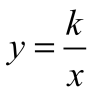 Мини – проект «Различные методы построения графиков»Мини – проект «Сокращение дробей»2. Квадратные корни. Действительные числа (25 часов)Функция y = x2 и её график. Квадратные корни. Арифметический квадратный корень. Множество и его элементы. Подмножество. Операции над множествами. Числовыемножества. Свойства арифметического квадратного корня. Тождественные преобразования выражений, содержащих квадратные корни. Функция 
и её график.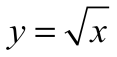 Мини – проект «Особенные множества»Мини – проект «Двойные радикалы»3. Квадратные уравнения (26 часов)Квадратные уравнения. Решение неполных квадратных уравнений. Формула корней квадратного уравнения. Теорема Виета. Квадратный трёхчлен. Решение уравнений, сводящихся к квадратным уравнениям. Рациональные уравнения как математические модели реальных ситуаций.Мини – проект «Целые корни уравнения»Мини – проект «Уравнение с параметром»4. Повторение и систематизация учебного материала (10 часов)9 классНеравенства (22ч)Числовые неравенства. Основные свойства числовых неравенств. Сложение и умножение числовых неравенств. Оценивание значения выражения. Неравенства с одной переменной. Решение неравенств с одной переменной. Числовые промежутки. Системы линейных неравенств с одной переменной. Системы рациональных неравенств с модулями. Иррациональные неравенства. Рассуждения от противного. Метод использования очевидных неравенств. Метод применения ранее доказанного неравенства. Метод геометрической интерпретации.Мини – проект «Очевидные неравенства»Мини – проект «Квадратный трёхчлен».Квадратичная функция (34ч)Повторение и расширение сведений о функции. Свойства функции. Как построить график функции y = kf(x), если известен график функции y = f(x). Как построить графики функций y = f(x) + b и y = f(x + a), если известен график функции y = f(x). Квадратичная функция, её график и свойства. Решение квадратных неравенств. Решение рациональных неравенств. Метод интервалов. Системы уравнений с двумя переменными. Решение задач с помощью систем уравнений второй степени. Как построить график функции, если известен график функции.Мини – проект «Квадратичная функция».Мини – проект «Приёмы решения неравенств»Элементы прикладной математики (21ч)Математическое моделирование. Процентные расчёты. Абсолютная и относительная погрешности. Приближённые вычисления. Основные правила комбинаторики. Частота и вероятность случайного события. Классическое определение вероятности. Начальные сведения о статистике.Мини – проект «Три основные задачи на проценты»Мини – проект: «Классическое определение вероятности»Мини – проект «Применение комбинаторики в расчётах»Числовые последовательности (16ч)Числовые последовательности. Арифметическая прогрессия. Сумма n первых членов арифметической прогрессии. Геометрическая прогрессия. Сумма n первых членов геометрической прогрессии. Сумма бесконечной геометрической прогрессии, у которой | q |Мини – проект: «Экспоненциальный рост».Повторение и систематизация учебного материала (12ч)Упражнения для повторения курса 9 класса. Итоговая контрольная работа.«Математика в историческом развитии» способствует созданию общекультурного, гуманитарного фона изучения математики. «Математика в историческом развитии» изучаются сквозным курсом, отдельно на их изучение уроки не выделяются. Региональный компонент рассматривается при решении задач (отдельно уроки не выделяются).Описание учебно-методического иматериально-технического обеспечения учебного процессаУчебно-методические пособия:Авторская программа А.Г. Мерзляк, В.Б. Полонский, М.С. Якир, Е.В. Буцко (Математика: программы : 5–9 классы А.Г. Мерзляк, В.Б. Полонский, М.С. Якир, Е.В. Буцко /. — М. :Вентана-Граф, 2013. — 112 с.Алгебраа: 7, 8, 9 класс: учебник для учащихся общеобразовательных учреждений / А.Г. Мерзляк, В.Б. Полонский, М.С. Якир. — М.: Вентана-Граф, 2015 г.Алгебра: 7, 8, 9  класс: дидактические материалы: сборник задач и контрольных работ / А.Г. Мерзляк, В.Б. Полонский, М.С. Якир. — М.: Вентана-Граф, 2014.Алгебра7, 8, 9: методическое пособие / А.Г. Мерзляк, В.Б. Полонский, М.С. Якир. — М.: Вентана-Граф, 2013. ТЕХНИЧЕСКИЕ СРЕДСТВА ОБУЧЕНИЯ1. Компьютер.2. Мультимедиа проектор.3. Магнитная доска - экран.УЧЕБНО-ПРАКТИЧЕСКОЕ И УЧЕБНО-ЛАБОРАТОРНОЕ ОБОРУДОВАНИЕ1. Доска с координатной сеткой.2Наборы геометрических тел (демонстрационный).3. Комплект чертёжных инструментов (классных и личных): линейка, транспортир, угольник (30°, 60°), угольник (45°, 45°), циркульПРИМЕНЕНИЕ ИКТ НА УРОКАХ:	Предусмотрено данной программой применение на уроках ИКТ, в форме наглядных презентаций для устного счета, при изучении материала, для контроля знаний, что обусловлено:улучшением наглядности изучаемого материала,увеличением количества предлагаемой информации, уменьшением времени подачи материалаИнтернет-ресурсы:http://metodsovet.moy.su/,http://zavuch.info/, http://nsportal.ruhttp://school-collection.edu.ru/http://infourok.ru/Тематическое планированиеАлгебра 7 класс, 3 часа в неделю, всего 105 часовАлгебра 8класс 3 часа в неделю, всего 105 часовАлгебра 9 класс 3 часа в неделю, всего 105 часовФормы и средства контроля знаний.Основные типы учебных занятий:урок изучения нового учебного материала;урок закрепления и применения знаний;урок обобщающего повторения и систематизации знаний;урок контроля знаний и умений.Основным типом урока является комбинированный.Формы организации учебного процесса:                                                              индивидуальные, групповые, индивидуально-групповые, фронтальные.На уроках используются такие формы занятий как:практические занятия;тренинг;консультация;         Формы контроля: текущий и итоговый. Проводится в форме контрольных работ, рассчитанных на 40 минут, тестов и самостоятельных работ на 15 – 20 минут с дифференцированным оцениванием.Текущий контроль проводится с целью проверки усвоения, изучаемого и проверяемого программного материала; содержание определяются учителем с учетом степени сложности изучаемого материала, а также особенностей, обучающихся класса. Итоговые контрольные работы проводятся:     -  после изучения наиболее значимых тем программы.    Кроме самостоятельных, контрольных работ для проверки знаний, текущего и итогового контроля применяется компьютерная среда для создания компьютерных тестов. Кроме того, в работе используется ряд компьютерных тренажёров, обучающих игр.Оценка уровня метапредметных и личностных результатов планируется два раза в год. В качестве содержательной и критериальной базы оценки используются планируемые результаты освоения основной образовательной программы. Основные критерии оценки:способность обучающихся самостоятельно приобретать личностно-значимые знания и умения.умение осознанно использовать речевые средства в соответствии с задачей коммуникации для выражения своих чувств, мыслей и потребностей;планирование и регуляция своей деятельности;владение устной и письменной речью,способность принимать ответственность;умение сотрудничать;способность разрешать конфликты;Саморегуляция;Умение организовать своё время.Критерии оценки уровня достижений, обучающихся по предмету.Оценка письменных контрольных работ, обучающихся по математике.Ответ оценивается отметкой «5», если: работа выполнена полностью;в логических рассуждениях и обосновании решения нет пробелов и ошибок;в решении нет математических ошибок (возможна одна неточность, описка, которая не является следствием незнания или непонимания учебного материала).Отметка «4» ставится в следующих случаях:работа выполнена полностью, но обоснования шагов решения недостаточны (если умение обосновывать рассуждения не являлось специальным объектом проверки);допущены одна ошибка или есть два – три недочёта в выкладках, рисунках, чертежах или графиках (если эти виды работ не являлись специальным объектом проверки).Отметка «3» ставится, если:допущено более одной ошибки или более двух – трех недочетов в выкладках, чертежах или графиках, но обучающийся обладает обязательными умениями по проверяемой теме. Отметка «2» ставится, если:допущены существенные ошибки, показавшие, что обучающийся не обладает обязательными умениями по данной теме в полной мере. Оценка устных ответов обучающихся.Ответ оценивается отметкой «5», если ученик:полно раскрыл содержание материала в объеме, предусмотренном программой и учебникомизложил материал грамотным языком, точно используя математическую терминологию и символику, в определенной логической последовательности;правильно выполнил рисунки, чертежи, графики, сопутствующие ответу;показал умение иллюстрировать теорию конкретными примерами, применять ее в новой ситуации при выполнении практического задания;продемонстрировал знание теории ранее изученных сопутствующих тем, сформированность и устойчивость используемых при ответе умений и навыков;отвечал самостоятельно, без наводящих вопросов учителя;возможны одна – две неточности при освещение второстепенных вопросов или в выкладках, которые ученик легко исправил после замечания учителяОтвет оценивается отметкой «4», если удовлетворяет в основном требованиям на оценку «5», но при этом имеет один из недостатков:в изложении допущены небольшие пробелы, не исказившее математическое содержание ответа;допущены один – два недочета при освещении основного содержания ответа, исправленные после замечания учителя;допущены ошибка или более двух недочетов при освещении второстепенных вопросов или в выкладках, легко исправленные после замечания учителя.Отметка «3» ставится в следующих случаях:неполно раскрыто содержание материала (содержание изложено фрагментарно, не всегда последовательно), но показано общее понимание вопроса и продемонстрированы умения, достаточные для усвоения программного материала (определены «Требованиями к математической подготовке учащихся» в настоящей программе по математике);имелись затруднения или допущены ошибки в определении математической терминологии, чертежах, выкладках, исправленные после нескольких наводящих вопросов учителяученик не справился с применением теории в новой ситуации при выполнении практического задания, но выполнил задания обязательного уровня сложности по данной теме;при достаточном знании теоретического материала выявлена недостаточная сформированность основных умений и навыков.Отметка «2» ставится в следующих случаяхне раскрыто основное содержание учебного материала;обнаружено незнание учеником большей или наиболее важной части учебного материала;допущены ошибки в определении понятий, при использовании математической терминологии, в рисунках, чертежах или графиках, в выкладках, которые не исправлены после нескольких наводящих вопросов учителя.Метапредметные.Универсальность метапредметов состоит в владении школьников общим приемам, техникам, схемам, образцам мыслительной работы, которые лежат над предметами, но в то же время воспроизводятся при работе с любым предметным материалом. Оценка метапредметности заключается в акцентировании обучаемых на способах представления и обработки информации при изучении достаточно большого количества учебных дисциплин на основе обобщенных методов, приемов и способов, а также организационных форм деятельности учащихся. Ключевой компетенцией следует считать умение учиться, способность личности к саморазвитию и самосовершенствованию путем сознательного и активного присвоения нового социального опыта, а не только освоение учащимися конкретных предметных знаний и навыков в рамках отдельных дисциплин.Достижение обучающимися УУД оценивается по трём параметрам:«средний» - 27-40 баллов;«низкий» - 26 баллов и ниже;«высокий» - 41-50 баллов;Критерии оценивания выступления:Соответствие материала теме (2 балла)Степень владения материалом (2 балла)Логика изложения материала (2 балла)Соблюдение регламента (2 балла)Культура речи (2 балла)Критерии оценивания презентации:Информативность (2 балла)Соответствие теме (2 балла)Количество иллюстрационного материала (2 балла)Логика составления презентации (2 балла)Оформление работы (2 балла)Критерии оценивания читательских умений:Умения по работе с текстами математического содержания (2 балла)Выделять главное в тексте (2 балла)Обобщать (2 балла)Анализировать (2 балла)Критерии оценивания умений работать с графической информацией:Читать графики функций (2 балла)Построение графиков (2 балла)Интерпретация графической информации (2 балла)Табличное представление данных (2 балла)Использование разнообразных табличных и диаграммных данных (2 балла)Соотнесение схематичных изображений с реальными объектами (2 балла)Критерии оценивания проектной и исследовательской деятельности:Умение составлять план работы (2 балла)Самостоятельный поиск и обработка информации (2 балла)Интерпретация графической информации (2 балла)Использование компьютерной и книжной информации (2 балла)Умение сделать вывод (2 балла)Умение найти практическое применение продукта проекта или исследования (2 балла)Оценка личностных результатов представляет собой оценку достижения обучающимися в ходе их личностного развития планируемых результатов, представленных в разделе «Личностные универсальные учебные действия» программы формирования универсальных учебных действий.Формирование личностных результатов обеспечивается в ходе реализации всех компонентов образовательного процесса, включая внеурочную деятельность, реализуемую семьёй и школой.Основным объектом оценки личностных результатов служит сформированность универсальных учебных действий, включаемых в следующие три основных блока:1) сформированность основ гражданской идентичностиличности;2) готовность к переходу к самообразованию на основеучебно-познавательной мотивации,в том числе готовностьк выбору направления профильного образования;3) сформированность социальных компетенций, включая ценностно-смысловые установки и моральные нормы, опыт социальных и межличностных отношений, правосознание.№п/пНазваниетемыКоличество часовКоличество часовКоличество контрольных работКоличество контрольных работ№п/пНазваниетемыПо примерной программеПо рабочей программеПо примерной программеПо рабочей программе1Введение в алгебру222Линейное уравнение с одной переменной1313113Целые выражения5252444Функции1212115Системы линейных уравнений с двумя переменными1919116Повторение и систематизация учебного материала7711По программе10510588№п/пНазваниетемыКоличество часовКоличество часовКоличество контрольных работКоличество контрольных работ№п/пНазваниетемыПо примерной программеПо рабочей программеПо примерной программеПо рабочей программе1Рациональные выражения4444442Квадратные корни. Действительные числа2525113Квадратные уравнения2626224Повторение и систематизация учебного материала101011По программе10510588№п/пНазваниетемыКоличество часовКоличество часовКоличество контрольных работКоличество контрольных работ№п/пНазваниетемыПо примерной программеПо рабочей программеПо примерной программеПо рабочей программе1Неравенства2222222Квадратичная функция3434223Элементы прикладной математики2121224Числовые последовательности1616115Повторение и систематизация учебного материала121211По программе10510588